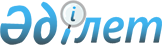 О внесении изменений в решение акима Кайранкольского сельского округа от 29 сентября 2011 года № 1 "О присвоении наименований улицам сел Кайранкольского сельского округа"Решение акима села Максут Тарановского района Костанайской области от 12 марта 2018 года № 1. Зарегистрировано Департаментом юстиции Костанайской области 3 апреля 2018 года № 7662
      В соответствии со статьей 35 Закона Республики Казахстан от 23 января 2001 года "О местном государственном управлении и самоуправлении в Республике Казахстан", совместным постановлением акимата Костанайской области от 24 мая 2017 года № 3 и решением маслихата Костанайской области от 24 мая 2017 года № 161 "Об изменениях в административно-территориальном устройстве Костанайской области" (зарегистрировано в Реестре государственной регистрации нормативных правовых актов за № 7123), аким села Максут РЕШИЛ:
      1. Внести в решение акима Кайранкольского сельского округа от 29 сентября 2011 года № 1 "О присвоении наименований улицам сел Кайранкольского сельского округа" (зарегистрировано в Реестре государственной регистрации нормативных правовых актов под номером 9-18-145, опубликовано 10 ноября 2011 года в районной газете "Маяк") следующие изменения:
      заголовок изложить в следующей редакции:
      "О присвоении наименований составным частям села Максут";
      преамбулу изложить в следующей редакции:
      "В соответствии с подпунктом 4) статьи 14 Закона Республики Казахстан от 8 декабря 1993 года "Об административно-территориальном устройстве Республики Казахстан", статьей 35 Закона Республики Казахстан от 23 января 2001 года "О местном государственном управлении и самоуправлении в Республике Казахстан", с учетом мнения населения, аким села Максут РЕШИЛ:";
      абзац первый пункта 1 изложить в следующей редакции:
      "1. Присвоить наименования безымянным улицам села Максут:";
      пункт 2 исключить.
      2. Государственному учреждению "Аппарат акима села Максут" в установленном законодательством Республики Казахстан порядке обеспечить:
      1) государственную регистрацию настоящего решения в территориальном органе юстиции;
      2) в течение десяти календарных дней со дня государственной регистрации настоящего решения направление его копии в бумажном и электронном виде на казахском и русском языках в Республиканское государственное предприятие на праве хозяйственного ведения "Республиканский центр правовой информации" для официального опубликования и включения в Эталонный контрольный банк нормативных правовых актов Республики Казахстан;
      3) размещение настоящего решения на интернет-ресурсе акимата Тарановского района после его официального опубликования.
      3. Контроль за исполнением настоящего решения оставляю за собой.
      4. Настоящее постановление вводится в действие по истечении десяти календарных дней после дня его первого официального опубликования.
					© 2012. РГП на ПХВ «Институт законодательства и правовой информации Республики Казахстан» Министерства юстиции Республики Казахстан
				
      Аким села Максут

Р. Абуева
